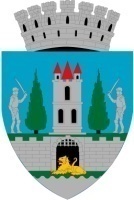 PROIECTHOTĂRÂREA NR............................... la proiectul de hotărâre privind aprobarea Studiului de Fezabilitate și a  indicatorilor tehnico-economici la obiectivul de investiții „Modernizare strada Kaffka Margit, tronson 1 și strada Krudy Gyula, tronson 2”  Consiliul Local al Municipiului Satu Mare Analizând proiectul de hotărâre înregistrat nr. ………………….., referatul de aprobare al primarului municipiului Satu Mare, înregistrat sub nr. 30318/16.05.2024 în calitate de iniţiator, de raportul de specialitate comun al Serviciului investiții –  gospodărire - întreținere şi al Direcţiei economice înregistrat sub nr. 30326/16.05.2024, avizele comisiilor de specialitate ale Consiliului Local Satu Mare. 	Având în vedere procesul verbal al comisiei tehnico – economice, înregistrat cu                 nr. 30285/16.05.2024;	În conformitate cu prevederile Hotărârii de Guvern cu nr. 907 din 29 noiembrie 2016 privind etapele de elaborare și conținutul-cadru al documentațiilor tehnico-economice aferente obiectivelor/proiectelor de investiții finanțate din fonduri publice, cu modifcările și completările ulterioare,  art. 44 din Legea 273/2006 privind finanțele publice local precum și a art. 129 alin. (2) lit. c) din O.U.G. nr. 57/2019 privind Codul administrativ,Luând în considerare prevederile:art. 44 alin. (1) și alin. (4) din Legea nr. 273 din 29 iunie 2006 privind finanțele publice locale, cu modificările și completările ulterioare,Legii nr.24/2000 privind normele de tehnică legislativă pentru elaborarea actelor normative, republicată, cu modificările și completările ulterioare,art. 129, alin. (2), lit. b), alin. (4) lit. d)  din O.U.G. nr. 57/2019 privind Codul administrativ, cu modificările și completările ulterioare, art. 139, alin. (3), lit. d), lit. g) și prevederile art. 196 alin. (1), lit. a) din O.U.G. nr. 57/2019 privind Codul administrativ, cu modificările și completările ulterioare, Adoptă prezenta: H O T Ă R Â R E:Art.1 Se aprobă Studiul de Fezabilitate aferent obiectivului de investiții „Modernizare strada Kaffka Margit, tronson 1 și strada Krudy Gyula, tronson 2”, conform Anexei nr.1, care face parte din prezenta hotărâre.Art.2 Se aprobă indicatorii tehnico-economici la obiectivul de investiții „Modernizare strada Kaffka Margit, tronson 1 și strada Krudy Gyula, tronson 2”, conform Anexei nr.2, care face parte din prezenta hotărâre.Art.3 Cu ducerea la îndeplinire a prezentei hotărâri se încredințează Primarul Municipiului Satu Mare prin Serviciul investiții –  gospodărire – întreținere.Art.4 Prezenta hotărâre se comunică, prin intermediul Secretarului General al Municipiului                    Satu Mare, în termenul prevăzut de lege, Primarului Municipiului Satu Mare, Instituţiei Prefectului Judeţul, Serviciului Investiții –  Gospodărire – Întreținere.INIŢIATOR :PRIMARKereskényi GáborAVIZATSECRETAR GENERALMihaela Maria RacolțaSergiu Boros/ 2 ex.